                                                                                               Con il Patrocinio di :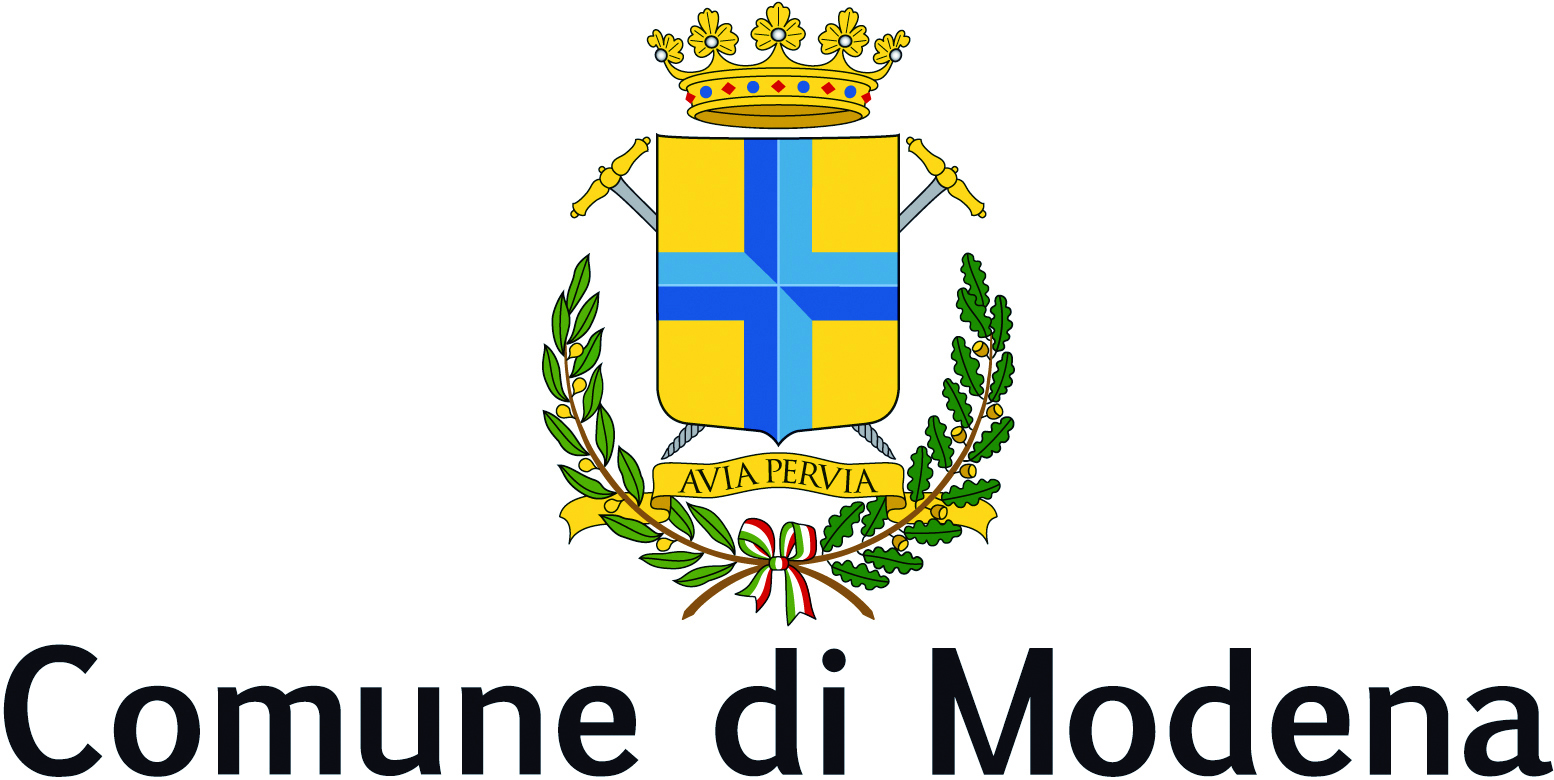 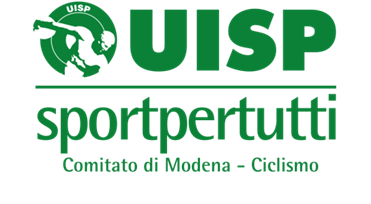 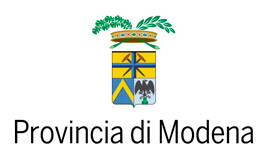                  La Sezione  Ciclismo del Comitato   UISP di ModenaOrganizza per Domenica 11 giugno  2017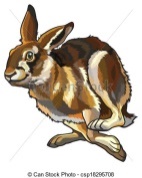 “ La fretta lasciamola alle  lepri .” Terza Ciclo pedalata  ecologica, aperta  a tutti i cittadini che considerano l’uso della bicicletta un viatico per un sano stile di vita, un passatempo e una civile forma  di  contrasto  e  di  lotta   all’ inquinamento  atmosferico  e   acusticoDomenica11 giugno. Pedalata ecologica  sul Naviglio sino al Fiume Panaro -Partenza  Piazzale Polisportiva  Villa  d’Oro  via del Lancilotto ore 8,30.Ciclabile  per  Mulini Nuovi, Bertola  e poi  sul  percorso ciclabile  sterrato del   Naviglio (sponda  sinistra ) si raggiunge Albareto , villa Grandi,  Bastiglia e Bomporto. Con la ciclabile   si raggiunge  poi il Mercatone di Sorbara  e per  stradine  secondarie , si arriva  a Bastiglia e con la ciclabile  asfaltata  si arriva  a Modena .  Totale  30  chilometriInfo :  lfvincenzi@gmail.com  o  3476055910  ( dalle ore 19 alle 20)Iscrizione gratuita.I minori debbono essere accompagnati.E’ previsto l’accompagnamento di una guida UISP.In caso di maltempo la pedalata sarà recuperata la domenica dopo.Si consiglia di portare un giubbino anti pioggia e una bottiglietta  d’acqua.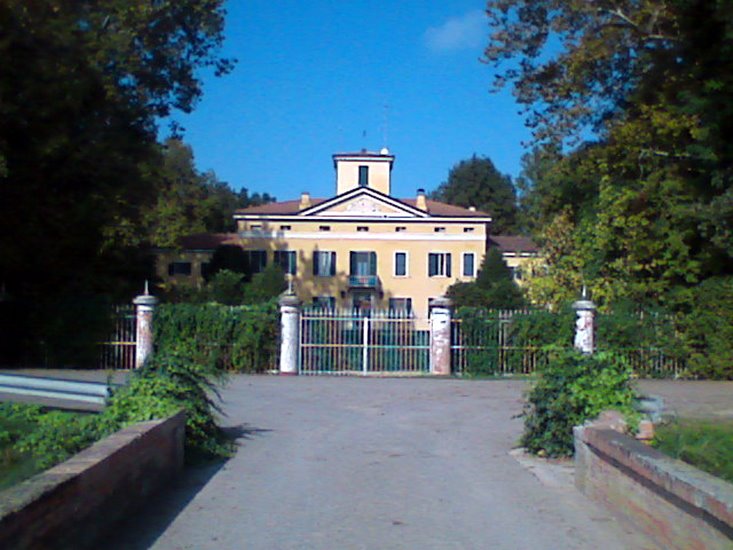 Naviglio  di Modena:  Villa  Cortese  o Villa  Grandi  sul corso del Naviglio in località  La Rocca .  Il Conte Dino Grandi, acquistò questa tenuta nel 1959, al rientro dal Brasile, dove    si era rifugiato. 240  ettari alle    porte di Albareto, che hanno dato lavoro a generazioni di modenesi operai agricoli.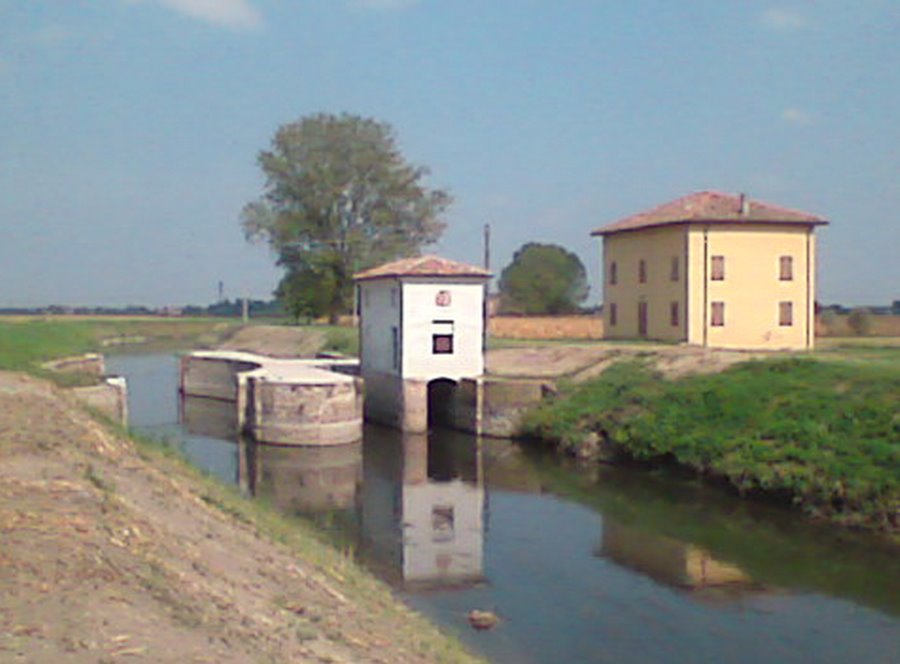 Canale Naviglio.  L’ultima conca rimasta  a testimonianza  di come  le barche  arrivavano a Modena. Le conche  servivano a regolare il livello  dell’acqua del Naviglio per permettere  ai barconi di essere trainati  sino a raggiungere Modena          con il loro carico  di sale, carbone, ghiaia , legnami e spezie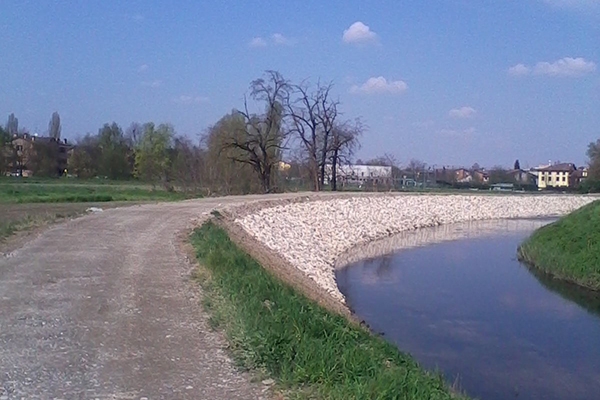 Canale Naviglio. Tratto della strada  Attiraglio con  il sentiero arginale  privo di alberi  per permettere  ai cavalli di trainare ,  con grosse  funi , le  barche  contro corrente sino alla  Darsena di Modena. E’ consigliabile l’uso di biciclette con copertoni da sterrato, portandosi dietro una camera d’aria della  stessa misura del copertone. In caso di foratura è garantito un servizio di assistenza UISP.